ПРОЕКТ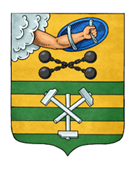 ПЕТРОЗАВОДСКИЙ ГОРОДСКОЙ СОВЕТ_____ сессия _____ созываРЕШЕНИЕот _________ № _________О внесении изменений в Решение Петрозаводского городского Совета от 19 апреля 2016 года № 27/48-755 «Об утверждении перечня автомобильных дорог общего пользования местного значения в границах Петрозаводского городского округа»В соответствии с Федеральным законом от 6 октября 2003 года № 131-ФЗ    «Об общих принципах организации местного самоуправления в Российской Федерации», Решением Петрозаводского городского Совета от 23 апреля 2009 года             № XXVI/XXIX-583 «О порядке утверждения перечня автомобильных дорог общего пользования местного значения в границах Петрозаводского городского округа», Уставом Петрозаводского городского округа Петрозаводский городской СоветРЕШИЛ:Внести в Перечень автомобильных дорог общего пользования местного значения в границах Петрозаводского городского округа, утвержденный Решением Петрозаводского городского Совета от 19 апреля 2016 года № 27/48-755                       «Об утверждении перечня автомобильных дорог общего пользования местного значения в границах Петрозаводского городского округа» (далее - Перечень), следующие изменения:Изложить пункт 255 Перечня в следующей редакции:Изложить пункт 283 Перечня в следующей редакции:Изложить пункт 311 Перечня в следующей редакции:Дополнить Перечень пунктами 365 - 410 следующего содержания:Проект подготовлен комитетом жилищно-коммунального хозяйства Администрации Петрозаводского городского округаЛист согласованияк проекту Решения Петрозаводского городского Совета «О внесении изменений в Решение Петрозаводского городского Совета                   от 19 апреля 2016 года № 27/48-755 «Об утверждении перечня автомобильных дорог общего пользования местного значения в границах Петрозаводского городского округа»СОГЛАСОВАНО«255автомобильная дорогаПограничная улица 2698.»«283автомобильная дорогаРябиновая улица (от улицы Защитников Донбасса до Благодатной улицы)474 .»«311автомобильная дорогаСыктывкарская улица1899.»«365автомобильная дорогаСунская улица (от Судостроительной улицы до Семеновского проезда)549366проезд1-ый Радиальный проезд (от Ясеневого проезда до Тенистой улицы)846367проезд1-й Усадебный проезд (от Усадебной улицы до Яблоневого проезда)243368проезд2-й Радиальный проезд (от Ясеневого проезда до Мохового проезда)809369проезд2-й Усадебный проезд (от Усадебной улицы до Яблоневого проезда)401370проезд3-й Усадебный проезд (от Усадебной улицы до Яблоневого проезда)364371проезд4-й Усадебный проезд (от Усадебной улицы до Яблоневого проезда)273372проулокВажеозерский проулок (от Яшезерского переулка до Розового проезда)241373проезд Вересковый проезд (от 1-гo Радиального проезда до 2-гo Радиального проезда)314374проезд проезд Героев-Десантников (от Серебристой улицы до Мохового проезда)474375автомобильная дорогаБорисовская улица (от Кольцевой улицы до Сосновецкого проезда)496376проезд проезд Дорожников (от Рабочего проезда до Шуйского шоссе)1671377автомобильная дорогаЖасминовая улица (от улицы Паустовского до Фонтанного проезда)165378проездФонтанный проезд (от Сиреневой улицыдо улицы Паустовского)481379проездЯхтенный проезд (от Онежского озера до улицы Ригачина)426380проездИвовый проезд (от дома №1 до дома №13 по Ивовому проезду)276381автомобильная дорогаЛиственная ул. (от 2-го Радиального проезда до Тенистого разъезда)578382проездМоховой проезд (от проезда Героев Десантников до 2-го Радиального проезда)231383проездОльховый проезд 128384автомобильная дорогаСеребристая улица (от 1-го Радиального проезда до дома №39 по Серебристой улице)1137385проездТаежный проезд (от проезда Тидена до улицы Космонавта Поповича)326386автомобильная дорогаТивдийская улица (от 1-го Усадебного проезда до 3-го Усадебного проезда)193387проездЯсеневый проезд (от 1-го Радиального проезда до 2-го Радиального проезда) 220388автомобильная дорогаул. Новоселов (от Древлянского шоссе до Оборонной улицы)352389автомобильная дорогаСнегириный переулок417390проездСайнаволокский проезд (от Родникового проезда на запад)608391автомобильная дорога Петрозаводск-Лососинное, км 4+0,23-5+8041760392автомобильная дорогаподъезд к Птицефабрике1221393автомобильная дорогаОборонная улица (от Скандинавского проезда до улицы Новоселов)176394автомобильная дорогаЛососинское шоссе2773395автомобильная дорогаулица Сулажгорские Высоты1767396проездпроезд Финский (от улицы Новоселов до Вьюжного проезда)489397проездВьюжный проезд (от Финского проезда до Морозного проезда)269398проездпроезд Паровозников (от Муезерской улицы до территории Локомотивного депо)221399проезд Цветочный проезд (от Тенистой улицы до Цветочной улицы)306400проезд Розовый проезд (от Серебристой улицы до Цветочной улицы)407401проезд Калиновый проезд (от дома №52 по Тенистой улице до Усадебной улицы)393402проездулица Петра Тикиляйнена260403проезд улица Маршала Толбухина (от Финского проезда до улицы Петра Тикиляйнена)137404автомобильная дорогаЯлгубское шоссе1300405автомобильная дорогаВознесенское шоссе (от границы города Петрозаводска в сторону города)821406проездНовозагородный проезд278407проездТрофимовский проезд (от дома № 50 по улице «Правды» до дома № 77 по улице Калинина119408проезд7-й Внутриквартальный проезд (вдоль Комсомольского проспекта от дома № 17 до дома № 20 по  Карельскому проспекту) 501409проездПяжиевский проезд (от улицы Парфенова к дому №10 по улице Парфенова и дому №23 по Балтийской улице)254410проезд8-й Внутриквартальный проезд (вдоль домов №5, №5А по Лыжной улице) 170.»Председатель Петрозаводского городского Совета                                    Н.И. ДрейзисГлава Петрозаводского  городского округа                            В.К. Любарский ДолжностьДатаЛичная подписьРасшифровка подписиНачальник управления дорожного хозяйства и транспорта комитета жилищно-коммунального хозяйстваИ.В. КозыринаЗаместитель председателя комитета жилищно-коммунального хозяйства – начальник управления жилищного хозяйстваО.О. МорозоваНачальник нормативно-правового управления аппарата Администрации Петрозаводского городского округаЮ.В. УльяноваУправляющий делами – заместитель руководителя аппарата Администрации Петрозаводского городского округаА.В. Кузик